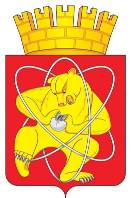 Муниципальное образование «Закрытое административно – территориальное образование  Железногорск Красноярского края»АДМИНИСТРАЦИЯ ЗАТО  г. ЖЕЛЕЗНОГОРСКПОСТАНОВЛЕНИЕ   18.02.2019                                                                                                    	                  61Иг. ЖелезногорскОб отказе ИП Верещагиной И.С. в предоставлении муниципальной преференции в виде заключения договора аренды муниципального имущества без проведения торговРуководствуясь Гражданским кодексом Российской Федерации, Федеральным законом от 26.07.2006 № 135-ФЗ «О защите конкуренции», Уставом ЗАТО Железногорск, решением Совета депутатов ЗАТО г. Железногорск от 27.08.2009 № 62-409Р «Об утверждении Положения “О сдаче в аренду и безвозмездное пользование муниципального имущества, находящегося в Муниципальной казне закрытого административно-территориального образования Железногорск Красноярского края”», постановлением Администрации ЗАТО г. Железногорск от 07.11.2013 № 1762 «Об утверждении муниципальной программы “Развитие инвестиционной, инновационной деятельности, малого и среднего предпринимательства на территории ЗАТО Железногорск”», принимая во внимание постановление администрации ЗАТО г. Железногорск от 30.01.2019 №43И «О проведении открытого аукциона на право заключения договора аренды муниципального, заключение № 239 от 08.02.2019 по результату рассмотрения заявления на предоставление муниципальной преференции в виде заключения договора аренды муниципального имущества без проведения торговПОСТАНОВЛЯЮ:1. Отказать индивидуальному предпринимателю Верещагиной Ирине Сергеевне, являющемуся субъектом малого и среднего предпринимательства, в предоставлении муниципальной преференции в виде заключения договора аренды муниципального имущества без проведения торгов – комнаты 5 (согласно техническому паспорту) общей площадью 12,5 кв.метров, в подвале нежилого здания с кадастровым номером 24:58:0000000:3255, расположенного по адресу: Российская Федерация, Красноярский край, ЗАТО Железногорск, п. Подгорный, ул. Лесная, зд. 9. 2. Комитету по управлению муниципальным имуществом Администрации ЗАТО г. Железногорск (Н.В. Дедова):2.1. Проинформировать ИП Верещагину И.С. о принятом решении.3. Контроль над исполнением настоящего постановления возложить на первого заместителя Главы ЗАТО г. Железногорск по жилищно-коммунальному хозяйству С.Е. Пешкова.4. Настоящее постановление вступает в силу с момента его подписания.Глава ЗАТО г. Железногорск						          И.Г. Куксин